Аналитическая справка 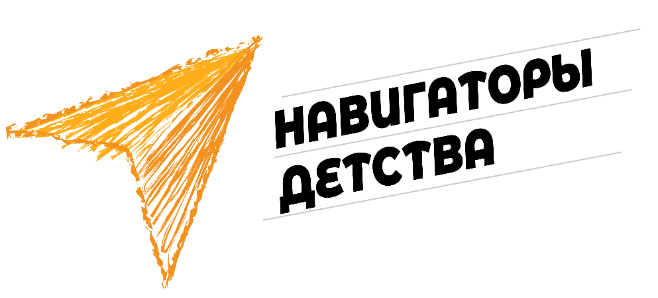 по итогам  деятельности советника по воспитанию и взаимодействию с детскими общественными объединениями Жилинской Татьяной ВикторовнойФИОМБОУ Сосновская СОШ №2наименование образовательной организаций В период с 1.11.2022 по 31.11.2022 советником по воспитанию и взаимодействию с детскими в общественными объединениями совместно с (указать соорганизаторов)  были организованы и проведены следующие мероприятия:04.11.2022г. «День народного единства»Советник директора по воспитанию и взаимодействию с детскими общественными объединениями совместно с обучающимися приняли участие в акциях «День книгодарения» и «Фоточеллендж».В реализации данного мероприятия приняли участие количество детей-участников:  70количество детей-организаторов:  0количество родителей-участников: 0количество родителей- организаторов:0ссылка на ваши материалы о мероприятий: https://vk.com/wall-102234748_1338      https://vk.com/wall-102234748_1359 08.11.2022г. «День памяти сотрудников органов внутренних дел России, погибших при исполнении служебных обязанностей»Советник директора по воспитанию и взаимодействию с детскими общественными объединениями совместно с обучающимися приняли участие в акции «Урок мужества "Герои нашего времени" .В реализации данного мероприятия приняли участие количество детей-участников:  20количество детей-организаторов:  0количество родителей-участников: 0количество родителей- организаторов:0ссылка на ваши материалы о мероприятий: https://vk.com/wall-102234748_1369 20.11.2022г. «День начала Нюрнбергского процесса»Советник директора по воспитанию и взаимодействию с детскими общественными объединениями совместно с обучающимися приняли участие в акции «Видеоурок День начала Нюрнбергского процесса».В реализации данного мероприятия приняли участие количество детей-участников:  20количество детей-организаторов:  0количество родителей-участников: 0количество родителей- организаторов:0ссылка на ваши материалы о мероприятий: https://vk.com/wall-102234748_1413 27.11.2022г. «День матери в России»Советник директора по воспитанию и взаимодействию с детскими общественными объединениями совместно с обучающимися приняли участие в акции «Творческая мастерская».В реализации данного мероприятия приняли участие количество детей-участников:  50количество детей-организаторов:  0количество родителей-участников: 0количество родителей- организаторов:0ссылка на ваши материалы о мероприятий: https://vk.com/wall-102234748_1458 30.11.2022г. «День государственного герба Российской Федерации»Советник директора по воспитанию и взаимодействию с детскими общественными объединениями совместно с обучающимися приняли участие в акции «исторический урок из истории Государственного герба».В реализации данного мероприятия приняли участие количество детей-участников:  12количество детей-организаторов:  0количество родителей-участников: 0количество родителей- организаторов:0ссылка на ваши материалы о мероприятий: https://vk.com/wall-102234748_1475 23.11.2022г. «Торжественное мероприятие «Навигаторы детства. Медиа-вектор»Прошел образовательный интенсив «Навигаторы детства. Медиа-вектор» для советников. Мероприятие включило в себя различные формы работы с советниками, среди которых были: мастер-классы, тренинги, прямые включения из других регионов и практикумы. Данные активности помогли углубиться в вопросы медиа сопровождения воспитательной работы в образовательной организации, а также в вопросы формирования положительного имиджа и личного бренда советников в сети.Спикерами выступили специалисты ФГБУ «Российский детско-юношеский центр», Управления образования и науки Тамбовской области, руководители региональных медиапроектов. В рамках Образовательного интенсива прошла церемония чествования победителей Шестой Всероссийской детской творческой школы-конкурса в сфере развития и продвижения территорий «Портрет твоего края». В церемонии приняли участие Сенаторы РФ от Тамбовской области Михаил Владимирович Белоусов и Александр Валерьевич Никитин.Ссылка на публикацию в соц. сетях: https://vk.com/navigatortmb?w=wall-215531492_190 